§16303.  Securities registration by coordination1.  Registration permitted.  A security for which a registration statement has been filed under the federal Securities Act of 1933 in connection with the same offering may be registered by coordination under this section.[PL 2005, c. 65, Pt. A, §2 (NEW).]2.  Required records.  A registration statement and accompanying records under this section must contain or be accompanied by the following records in addition to the information specified in section 16305 and a consent to service of process complying with section 16611:A.  A copy of the latest form of prospectus filed under the federal Securities Act of 1933;  [PL 2005, c. 65, Pt. A, §2 (NEW).]B.  If requested by the administrator, a copy of the articles of incorporation and bylaws or their substantial equivalents currently in effect; a copy of any agreement with or among underwriters; a copy of any indenture or other instrument governing the issuance of the security to be registered; and a specimen, copy or description of the security;  [PL 2005, c. 65, Pt. A, §2 (NEW).]C.  Copies of any other information or any other records filed by the issuer under the federal Securities Act of 1933 requested by the administrator; and  [PL 2005, c. 65, Pt. A, §2 (NEW).]D.  An undertaking to forward each amendment to the federal prospectus, other than an amendment that delays the effective date of the registration statement, promptly after it is filed with the Securities and Exchange Commission.  [PL 2005, c. 65, Pt. A, §2 (NEW).][PL 2005, c. 65, Pt. A, §2 (NEW).]3.  Conditions for effectiveness of registration statement.  A registration statement under this section becomes effective simultaneously with or subsequent to the federal registration statement when all the following conditions are satisfied:A.  A stop order under subsection 4 or section 16306 or issued by the Securities and Exchange Commission is not in effect and a proceeding is not pending against the issuer under section 16306; and  [PL 2005, c. 65, Pt. A, §2 (NEW).]B.  The registration statement has been on file for at least 20 days or a shorter period provided by order issued under this chapter.  [PL 2005, c. 65, Pt. A, §2 (NEW).][PL 2005, c. 65, Pt. A, §2 (NEW).]4.  Notice of federal registration statement effectiveness.  The registrant shall promptly notify the administrator in a record of the date when the federal registration statement becomes effective and the content of any price amendment and shall promptly file a record containing the price amendment. If the notice is not timely received, the administrator may issue a stop order, without prior notice or hearing, retroactively denying effectiveness to the registration statement or suspending its effectiveness until compliance with this section. The administrator shall promptly notify the registrant of an order by telegram, telephone or electronic means and promptly confirm this notice by a record. If the registrant subsequently complies with the notice requirements of this section within 15 days of the issuance of the stop order, the stop order is void as of the date of its issuance.[PL 2005, c. 65, Pt. A, §2 (NEW).]5.  Effectiveness of registration statement.  If the federal registration statement becomes effective before each of the conditions in this section is satisfied or is waived by the administrator, the registration statement is automatically effective under this chapter when all the conditions are satisfied or waived. If the registrant notifies the administrator of the date when the federal registration statement is expected to become effective, the administrator shall promptly notify the registrant by telegram, telephone or electronic means and promptly confirm this notice by a record, indicating whether all the conditions are satisfied or waived and whether the administrator intends the institution of a proceeding under section 16306. The notice by the administrator does not preclude the institution of such a proceeding.[PL 2005, c. 65, Pt. A, §2 (NEW).]6.  Prospectus delivery.  When a security is registered under this section, the prospectus filed under the federal Securities Act of 1933 must be delivered at the time mandated by the prospectus delivery requirements of that Act to each purchaser in this State.[PL 2005, c. 65, Pt. A, §2 (NEW).]SECTION HISTORYPL 2005, c. 65, §A2 (NEW). The State of Maine claims a copyright in its codified statutes. If you intend to republish this material, we require that you include the following disclaimer in your publication:All copyrights and other rights to statutory text are reserved by the State of Maine. The text included in this publication reflects changes made through the First Regular and Frist Special Session of the 131st Maine Legislature and is current through November 1, 2023
                    . The text is subject to change without notice. It is a version that has not been officially certified by the Secretary of State. Refer to the Maine Revised Statutes Annotated and supplements for certified text.
                The Office of the Revisor of Statutes also requests that you send us one copy of any statutory publication you may produce. Our goal is not to restrict publishing activity, but to keep track of who is publishing what, to identify any needless duplication and to preserve the State's copyright rights.PLEASE NOTE: The Revisor's Office cannot perform research for or provide legal advice or interpretation of Maine law to the public. If you need legal assistance, please contact a qualified attorney.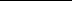 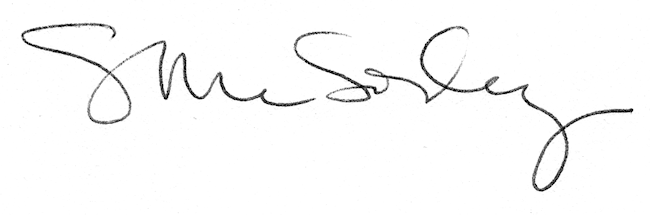 